Begeleiding tijdens wedstrijden voor atleten met een handicapAtleten met een handicap die deelnemen aan wedstrijden beschikken over een regulier startnummer. Op de achterzijde van dit startnummer kleeft een sticker met de faciliteiten waarop ze recht hebben. Deze faciliteiten zijn afhankelijk van hun classificatie, die uitgedrukt wordt in een cijfer (bv. 21 voor atleten met een mentale handicap).Voorbeeld van dergelijke sticker:42Begeleider toegestaanStartblok niet verplicht
4 ptn grondcontact niet verplichtAangepaste werpgewichtenVoorbeeld voor een atleet met een verstandelijke handicap:21Begeleider toegestaanEr wordt gevraagd dat atleten met een handicap zich vooraf aanmelden bij de scheidsrechter zodat deze op de hoogte is van de beschikbare faciliteiten.Een atleet met een handicap kan beschikken over een begeleider tijdens de wedstrijd. Hiertoe wordt een begeleiderskaart afgeleverd.Voorbeeld van begeleiderskaart, afgeleverd voor het seizoen 2015-2016: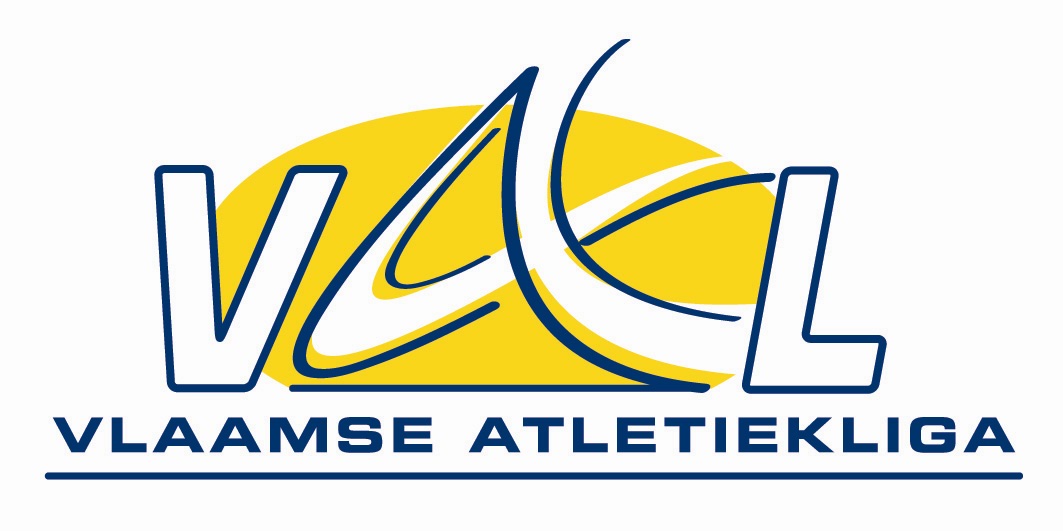 De begeleider dient de begeleidersbadge steeds zichtbaar te dragen. 